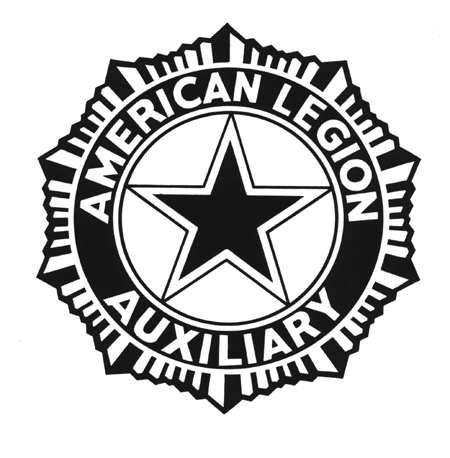 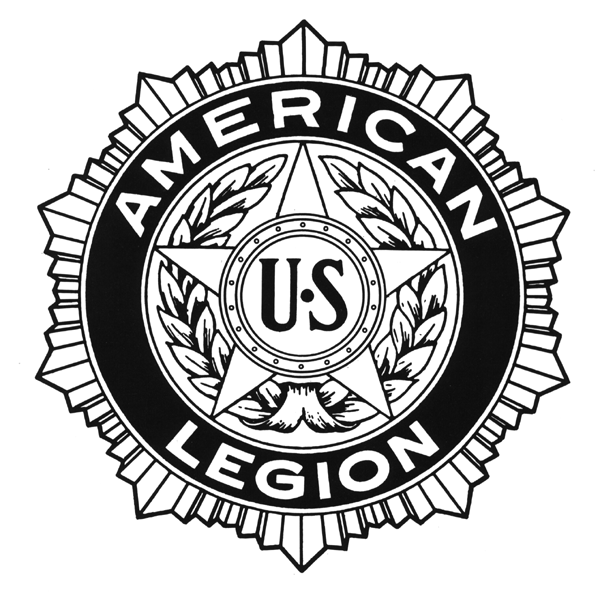 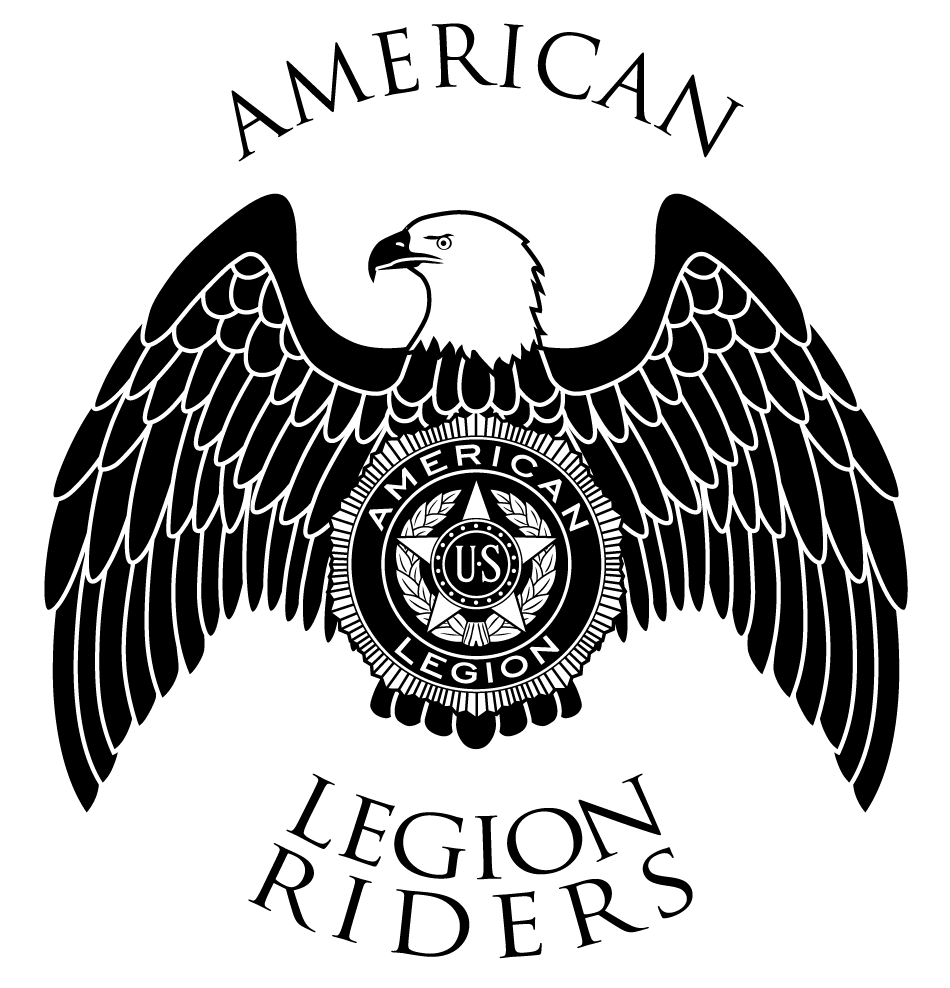 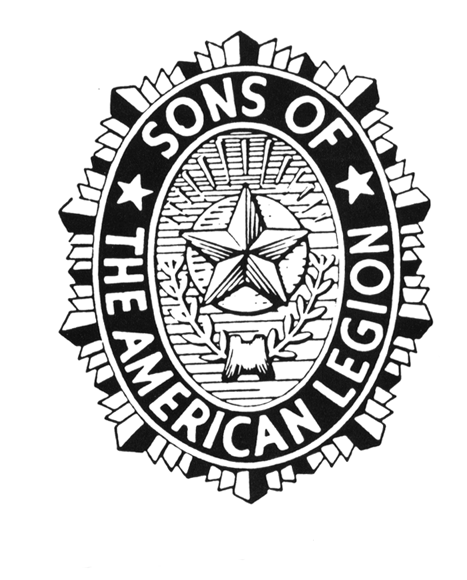 DEPARTMENT SPRING CONFERENCE - DULUTHMarch 19-21, 2021HOTEL RESERVATIONSonesta Gwinnett Place Atlanta1775 Pleasant Hill Road, Duluth, GA  30096770-923-1775DEADLINE: Friday, January 29, 2021Guest Information:Name:			___________________________________________________________________Address:		___________________________________________________________________City / State / Zip:	___________________________________________________________________Phone:	_________________________	E-mail:	   __________________________________Post _______________     District ________________Payment Information		(No Payment by Checks please)Guarantee by credit card:		Visa		MasterCard		Amex		OtherCard Number:	_______________________________________	Expiration Date: ________ MO/YR(Credit card will not be billed until you have checked in; however, if you must cancel your reservation, you must personally contact the hotel within 72 hours of check-in or you will be charged).Hotel Information:      The Sonesta Gwinnett Place Atlanta Hotel is a NON-SMOKING HOTEL!Arrival Date:	___________	Departure Date:  ___________ Number of People in Room: ___________Please Check One:		King (one bed) $117.00               Double: (two beds) $117.00*Price does not include taxes, fees, etc.Do you require a handicap accessible room?		______ Yes		______ NoName(s) of other(s) sharing room:	_______________________________________________________Please complete this form in full and return to:	The American Legion, Department of Georgia 							3035 Mt. Zion Road, Stockbridge, GA  30281The Department Executive Committee (D.E.C.) will meet on Friday evening, 6:00 PM, March 19, 2021. If you are a member of the DEC, you can check-in on the afternoon of March 19, 2020.Banquet and Registration FormDEPARTMENT SPRING CONFERENCEMarch 19-21, 2021: DULUTH, GASONESTA GWINNETT PLACE ATLANTARegister EARLY to avoid the long lines and to SAVE money:Pre-registration before January 29, 2021 <> $10.00                                        Registration on or after February 1, 2021  <> $20.00		The Commander’s Homecoming Banquet is Saturday evening 6:00 PM. The cost of the Banquet is $42.00 per personFor Registration and or Banquet, make checks or money orders payable to: AMERICAN LEGION DEPARTMENT OF GEORGIAMember Information (please print):Name:			___________________________________________________________________Address:		___________________________________________________________________City / State / Zip:	___________________________________________________________________Phone:	_________________________	E-mail:	 _____________________________________Post: _____________	        District: ___________________Number Registering before January 29 _____	at $10.00 per person: _____________________Number Registering after February 1  ____	            at $20.00 per person: _____________________Number attending Commander’s Banquet: ________at $42.00 per person: _____________________Reserved Tables are available for parties of 10 people: Names are required.PRINT THE NAMES OF ALL GUESTS YOU ARE PAYING FOR:___________________________________		_______________________________________________________________________		_______________________________________________________________________		_______________________________________________________________________		_______________________________________________________________________		____________________________________Please complete and return this form via mail or fax to:	The American Legion, Department of Georgia 							              3035 Mt. Zion Road, Stockbridge, GA  30281                                                                                                             FAX: 678.289.8885 DEADLINE: Friday, January 29, 2021You may use a check to register: Make it payable to the Dept of Georgia  